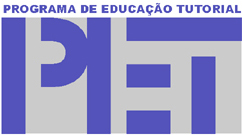 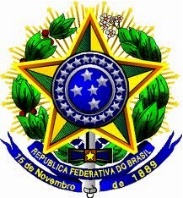 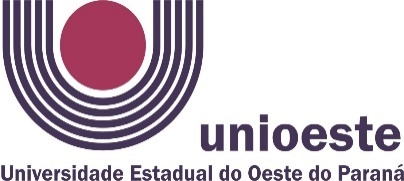 ANEXO I – EDITAL Nº 006/2022-PROGRADFORMULÁRIO DE INSCRIÇÃOCascavel, ______ de _______________ de 2022.___________________________________________Assinatura do(a) candidato(a)ANEXO II – EDITAL Nº 006/2022-PROGRAD CRITÉRIOS PARA SELEÇÃOQUADRO I. Entrevista QUADRO II. Análise do currículo  Quadro IIIItens de avaliação do projeto e suas pontuaçõesANEXO III – EDITAL Nº 006/2022-PROGRADORIENTAÇÕES GERAIS PARA A ELABORAÇÃO DO PLANO DE ATIVIDADES Observar atentamente as diretrizes abaixo, tomando-as como orientação para a elaboração e redação do presente planejamento, de forma a evidenciar e retratar com clareza as atividades do grupo e do tutor quanto ao atendimento dos objetivos do Programa: A principal finalidade do PET é promover a formação ampla dos estudantes em nível de graduação, incentivando o acadêmico a desenvolver um controle consciente e voluntário do seu processo formativo, ou seja, a construção da autonomia do acadêmico. Por “formação ampla” entende-se o processo em que se dá atenção explícita às diversas dimensões da formação do estudante: apropriação de conhecimento científico e/ou tecnológico de alto nível acadêmico, desenvolvimento da autonomia, estabelecimento de compromissos epistemológicos, éticos e sociais que estejam presentes na sua ação como acadêmico e na sua futura atuação profissional. O programa visa contribuir com formulação de novas estratégias de desenvolvimento e modernização do ensino superior no país, contribuindo para a redução da evasão escolar. As atividades do grupo devem ser orientadas pelo princípio da indissociabilidade entre ensino, pesquisa e extensão. Desta forma, devem necessariamente contemplar, ao menos, todas estas três áreas da formação acadêmica, de forma equilibrada, contribuindo para a reflexão e autonomia intelectual do estudante; Entre os objetivos do Programa estão a contribuição para a elevação da qualidade da formação acadêmica dos acadêmicos de graduação, tendo como estratégia o efeito multiplicador do petiano sobre os seus colegas estudantes da IES, principalmente aqueles do primeiro ano de graduação; O documento de planejamento do grupo deverá ser utilizado como referência para a própria organização das atividades durante o ano e para posterior avaliação dessas atividades no final do período. O grupo deve planejar uma atividade atentando para os seus aspectos formativos, ou seja, que conhecimentos, técnicas e/ou habilidades serão desenvolvidos na execução da atividade e Ministério da Educação como ela se enquadra nos objetivos do programa. Também a forma como o grupo se organizará para realizar essas atividades deve estar claro. O modelo formativo adotado pelo Programa prevê atividades de natureza coletiva e interdisciplinar. Esse modelo se realiza pela: (a) Proposição, organização, execução e avaliação das atividades de forma coletiva, envolvendo sujeitos com diferentes níveis de experiência dentro do programa; (b) Construção coletiva dos motivos, significados, objetivos das atividades por meio da reflexão no grupo e nas diversas instâncias da comunidade dos grupos PET; (c) Vivência das relações tutoriais em diferentes escalas: tutor – acadêmico e acadêmico veterano – acadêmico novato, no âmbito do grupo; Tutores e acadêmicos com diferentes níveis de experiência no programa em relações interdisciplinares entre grupos. O grupo deve atentar para a formação voltada para o trabalho em equipe por meio do debate em torno dos itens destacados acima e limitando as atividades de caráter individual. Quanto à interdisciplinaridade, as atividades devem contemplar ampla abrangência de temas no contexto de atuação do grupo; As atividades do grupo devem ser orientadas pelo princípio da indissociabilidade entre ensino, pesquisa e extensão. Desta forma, devem necessariamente contemplar, ao menos, todas estas três áreas da formação acadêmica, de forma equilibrada, contribuindo para a reflexão e autonomia intelectual do estudante. Não há necessidade de o grupo definir cada atividade como ensino, pesquisa ou extensão, mas é interessante que o grupo preveja em que medida cada atividade pode contemplar cada um dos aspectos da tríade. Quanto às atividades cuja ênfase principal seja o Ensino, além do alinhamento com o Projeto Político Pedagógico Institucional, recomenda-se que elas promovam a ampliação da formação para além da grade curricular da graduação e que aprimorem a formação voltada ao processo ensino-aprendizagem, bem como busquem inovações metodológicas. Quanto às atividades com ênfase na Extensão, recomenda-se que elas aprimorem a formação voltada às demandas da sociedade, do contexto profissional e da responsabilidade social. Neste contexto, cabe lembrar que o assistencialismo não se caracteriza como atividade de Extensão; Quanto às atividades com ênfase em Pesquisa, recomenda-se que elas aprimorem a formação voltada à reflexão sobre prioridades de pesquisa, aos métodos e metodologias de produção de conhecimento novo e análise crítica dos resultados; Quanto às estratégias para a formação diferenciada e qualificada dos estudantes incluem o estímulo ao espírito crítico, a atuação profissional pautada pela cidadania e pela função social da educação superior bem como o estímulo da formação de profissionais e docentes de elevada qualificação técnica, científica, tecnológica e acadêmica.QUADRO IV. Resultado final dos candidatos a Tutor 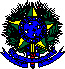 MINISTÉRIO DA EDUCAÇÃOSECRETARIA DE EDUCAÇÃO SUPERIORPROGRAMA DE EDUCAÇÃO TUTORIAL - PETTERMO DE COMPROMISSO DO(A) TUTOR(A) Eu ............................, RG nº ........................., CPF nº ...................., professor(a) com titulação máxima de ....................... vinculada ao Curso de Graduação em ........................, matrícula nº ................. regime de trabalho de tempo integral e dedicação exclusiva, participante do PET na condição de TUTOR(A) BOLSISTA, firmo perante a Instituição Universidade Estadual do Oeste do Paraná (Unioeste), situada à Rua Universitária, nº 1619 – Jd. Universitário – Cascavel/PR, inscrita no CGC/MF 78.680.337/0005-08, representada pelo(a) Pró-Reitor(a) de Graduação, e o Ministério da Educação, com sede na Esplanada dos Ministérios, Bloco L, Brasília/DF, representado pelo Secretário de Educação Superior, o presente Termo de Compromisso de Tutor(a) do Programa de Educação Tutorial – PET. Este Termo reger-se-á pela observância do Tutor(a) signatário(a) ao cumprimento das exigências da Lei nº 11.180, de 23 de setembro de 2005 e da Portaria nº 976, de 27 de julho de 2010, alterada pela Portaria 343/2013, de 24 de setembro de 2013 e Resolução FNDE/CD nº 36/2013, de 24 de setembro de 2013 e, ainda ao disposto nas seguintes cláusulas:CLÁUSULA PRIMEIRA:Respeitar a diversidade e pluralidade de ideias e opiniões dos demais membros dos grupos PET, da comunidade universitária e da sociedade em geral.CLÁUSULA SEGUNDA:Preservar e incentivar a urbanidade e o desenvolvimento de atitudes éticas, como elemento de conduta individual e de formação do bolsista.CLÁUSULA TERCEIRA:Manter atualizados tanto seus dados cadastrais quanto o dos estudantes do grupo junto à SESu/MEC.CLÁUSULA QUARTA:Apresentar, quando solicitado pela SESu/MEC, os documentos que comprovem as informações constantes dos dados cadastrais.CLÁUSULA QUINTA:Não acumular qualquer outro tipo de bolsa.Prestar contas do recurso de custeio liberado para o grupo, conforme determina a Resolução 36/2013 e legislação pertinente a matéria;Responder ao MEC as diligências que venham ocorrer quando da análise da prestação de contas pela comissão designada pelo MEC;Devolver através de GRU os recursos com gastos indevidos.CLÁUSULA SEXTA:Reconhecer que a participação no Programa de Educação Tutorial, para efeitos de certificação, terá duração de 03 (três) anos de atuação efetiva e comprovada, renovável por igual período, conforme parecer da Comissão de Avaliação, não se formando igual vínculo empregatício de qualquer natureza com o Concedente em razão deste Termo de Compromisso.E para que surtam todos os efeitos legais, o presente Termo é firmado pelo(a) Professor(a) Tutor(a) e assinado pelo(a) Pró-Reitor(a) de Graduação da .............Local,  ___ de ______________ de ______._________________________________________PROFESSOR(A) TUTOR_________________________________________PRÓ-REITOR(A) DE GRADUAÇÃONOME:                                                                             DATA NASC._____/_______/______RG.:                          EXPEDIDO POR:                                        DATA: ______/_____/______CPF.:                                                   TÍTULO ELEITOR:LOTAÇÃO:REGIME DE TRABALHO:              (   )  TEMPO INTEGRAL                     (    )  TIDE   ENDEREÇO:                                                                                              Nº:COMPLEMENTO:                                                                                     BAIRRO:CIDADE:                                                               CEP:TELEFONE PARA CONTATO:TELEFONE CELULAR:E-MAIL:DADOS ACADÊMICOS:FORMAÇÃO:INSTITUIÇÃO:                                                           DATA DA COLAÇÃO:  ____/____/____PÓS-GRADUAÇÃO: (   ) MESTRADO               (   ) DOUTORADO                            (   ) CONCLUÍDO EM  ____/____/____                    (   ) EM ANDAMENTO.INSTITUIÇÃO:PESOATIVIDADESNota/Candidato1Qual o seu conhecimento sobre o programa de educação tutorial e qual a sua impressão sobre o programa?1Por que deseja ser tutor e qual a sua proposta de trabalho junto ao grupo pet?1Qual o impacto do programa sobre o curso de graduação a que está vinculado?TOTAL 1 - PesquisaPontosMáx. pontosArtigo científico em revista Qualis A1, A2, B1, B2515Artigo científico em revista Qualis B3, B4, B5 e C39Livro científico ou didático com ISBN39Capítulo de livro científico com ISBN13Patente registrada/publicada515Resumo apresentado ou publicado em anais de congressos, simpósios e similares internacionais16Resumo apresentado ou publicado em anais de congressos, simpósios e similares nacionais14Resumo apresentado ou publicado em anais de congressos, simpósios e similares locais ou regionais13Coordenação de programa de pesquisa registrado ou de desenvolvimento tecnológico na Unioeste financiado por órgão de fomento36Orientador de bolsistas de iniciação científica ou tecnológica na Unioeste.15Organização de evento científico ou de inovação tecnológica, nacional ou internacional24Organização de evento científico ou tecnológico, regional ou local12Participação em Comissões com portarias da Unioeste para ações de pesquisa e desenvolvimento tecnológico12Nota (Pesquisa) = 30*Soma/83Soma:832- ExtensãoPontosMáx. pontosResumo apresentado ou publicado em anais de congressos, simpósios e similares internacionais.16Resumo apresentado ou publicado em anais de congressos, simpósios e similares nacionais14Resumo apresentado ou publicado em anais de congressos, simpósios e similares locais ou regionais13Textos em jornais, informativos ou revistas 15Coordenação de projeto de extensão na Unioeste36Coordenação de programa de extensão registrado na Unioeste48Coordenação ou professor de cursos ofertados à comunidade externa 13Orientador de bolsistas de extensão 15Organização de eventos de extensão regional12Participação em Comissões com portarias da Unioeste para ações de extensão 12Nota (Extensao) = 30*Soma/44Soma:443- EnsinoPontosMáx. pontosOrientação de estágio curricular na Unioeste16Coordenador de Estágio ou Trabalho de Conclusão de Curso24Orientação de TCC na Unioeste16Orientação de monitoria na Unioeste14Coordenação de Projetos de Ensino 13Participação em banca de TCC ou estágio na Unioeste16Participação como membro do núcleo docente estruturante (NDE) de curso de graduação22Participação em portarias da Unioeste para ações de ensino12Nota (Ensino) = 30*Soma/33Soma:334- Atuação em Gestão Acadêmica e InstitucionalPontosMáx. pontosCargo de Direção (pró-reitor, diretores de centro, de campus e de gestão)55Cargo de assessor institucional ou de campus, coordenação de áreas 12Coordenador de curso de Graduação 55Exercer função administrativa, prevista no regimento da Unioeste (Ex. coordenador de estágio, coordenador de TCC, coordenador de atividades regulamentadas, supervisor de atividades complementares, supervisor de laboratórios e similares).13Participação em banca de processos seletivos, bancas de avaliação acadêmica e ou concursos. 13Membro do Conselho Universitário, Membro do Conselho de Ensino, Pesquisa e Extensão.12Participação como TITULAR ou como suplente em atividades regulares previstas em Lei, Estatuto ou Regimento (comissões de Ética, CPA, PDI)12Participação em comissão de processo administrativo disciplinar, de sindicância.12Trabalho desenvolvido no âmbito do MEC ou outra Instituição de ensino, participação como representante da Unioeste, em comitês/equipes de trabalho em órgãos como MEC, CAPES, CNPq, Fóruns Estaduais e Nacionais.12Nota (Atividades Gestão) = 10*Soma/26Soma:26PROPOSTAItem a ser avaliadoPontuaçãoInterdisciplinaridade0 a 10Adequação do currículo do tutor ao PET e à proposta apresentada.0 a 10Envolvimento da Instituição com o desenvolvimento da proposta.0 a 5Avanços na área de ensino, pesquisa e extensão para os acadêmicos e docentes envolvidos, perspectivados pela proposta.0 a 25Impacto das atividades de extensão na sociedade, perspectivados pela proposta.0 a 10Articulação da proposta com o projeto pedagógico dos cursos de graduação envolvidos.0 a 5Contribuição apresentada pela proposta para a aproximação dos currículos dos respectivos cursos de graduação com o desenvolvimento científico, cultural, artístico e tecnológico da área profissional.0 a 10Perspectivas apresentadas pela proposta visando ao desenvolvimento de atitudes proativas diante dos desafios e limites da realidade científica e tecnológica.0 a 5Condições de execução das atividades propostas perante o cenário da Unioeste 0 a 5Objetivos bem definidos e claros para cada atividade proposta0 a 5Coerência dos objetivos com as justificativas0 a 5Etapas definidas e detalhadas de forma a constituir um conjunto de atividades anuais para o grupo0 a 5Resultados esperados e formas de avaliação deles0 a 5Clareza da proposta quanto aos mecanismos de acompanhamento das atividades0 a 5TOTAL100ITENSCandidato 1Candidato 2I – Entrevista (máximo 100 pts.)II – Currículo (máximo 100 pts.)III – Proposta (máximo 100 pts.)Fórmula: P = (I+II+III)/3Nota Final: P=